Allegato AAl Comune di Sant’Elia a PianisiAl Comune di Sant’Elia a PianisiUfficio del PersonaleSANT’ELIA A PIANISIOggetto: Proposta di candidatura.Il/La sottoscritto/a 	nato/a a 	(	) il 	/ 	/   	residente  	in via 	n. 	tel. 	cell. 	e mail  	Presenta la propria candidatura per la selezione per l’individuazione di n. 1 soggetto esterno all’Ente a cui attribuire l’incarico per lo svolgimento delle funzioni OIV (Organismo Indipendente di Valutazione) ai sensi dell’ art. 14 del Decreto Legislativo n. 150/2009.A tal fine, consapevole delle sanzioni penali richiamate dall’art. 76 del D.P.R. 28/12/2000 n. 445, in caso di dichiarazioni mendaci e di formazione o uso di atti falsi,DICHIARA1) Di possedere i requisiti e di essere iscritto all’elenco di cui al decreto del Ministro per la semplificazione e la pubblica amministrazione del 02.12.2016 recante “istituzione dell’elenco nazionale dei componenti degli Organismi interni di valutazione della perfomance” fascia 2 o 3 - ;2) Di non trovarsi, nei confronti dell’Amministrazione Comunale di Sant’Elia a Pianisi, in una situazione di conflitto, anche potenziale, di interessi propri, del coniuge, di conviventi, di parenti, di affini entro il secondo grado;3) Di non aver svolto, se non episodicamente, attività professionale in favore o contro l’amministrazione comunale di Sant’Elia a Pianisi;4) Di non trovarsi in rapporto di coniugio, di convivenza, di parentela o di affinità entro il quarto grado, con dipendenti, Sindaco, Assessori, Consiglieri Comunali in carica del Comune di Sant’Elia a Pianisi ovvero sia in situazione di frequentazione abituale con i Responsabili e gli altri dipendenti del Comune di Sant’Elia a Pianisi;5) Di non incorrere nelle ipotesi di incompatibilità e ineleggibilità previste per i Revisori dei Conti dall’art. 236 del D. Lgs. 267/2000.6) Di non trovarsi nelle situazioni di cui ai punti 3.4 e 3.5 della Delibera ANAC n. 12/2013;7) Di essere a conoscenza che la violazione degli obblighi indicati dal DPR 16.4.2013, n.62 costituisce causa di risoluzione del contratto;8) Di essere a conoscenza di quanto previsto dal combinato disposto dell’art. 53, comma 16-ter del d.lgs. 165/2001 e dell’art. 21 del d.lgs. 39/2013;9) Di avere preso visione dello schema di disciplinare di incarico allegato all’avviso di selezione e di accettarne il contenuto;10) Di avere preso visione del DPR n. 62/2013 “Regolamento recante codice di comportamento dei dipendenti pubblici, a norma dell’articolo 54 del decreto legislativo 30 marzo 2001, n. 165”;11) Di impegnarsi ai sensi dell’art. 20 del D.Lgs n. 39/2013 a rendere dichiarazione, con cadenza annuale, sulla insussistenza delle cause di incompatibilità previste dal citato decreto e a comunicare tempestivamente eventuali variazioni del contenuto della presente dichiarazione rendendo se il caso, una nuova dichiarazione sostitutiva;12) Di essere consapevole che l’insorgenza, successiva alla nomina, di una delle situazioni di inconferibilità e/o incompatibilità determinerà la revoca dell’incarico;13) che il proprio curriculum professionale è quello firmato e datato e allegato alla presente dichiarazione;14) Di allegare la relazione dalla quale risultino le esperienze significative anche in relazione ai risultati aziendali ottenuti, nonché l’attività e gli obiettivi che l’OIV deve perseguire;15) Di essere informato/a che ai sensi e per gli effetti di cui alla normativa sulla privacy i dati personali forniti saranno trattati, anche con strumenti informatici, esclusivamente nell’ambito del procedimento per il quale la presente dichiarazione viene resa;16) di essere consapevole che i dati relativi alla presente dichiarazione e il curriculum verranno pubblicati nella sezione amministrazione trasparente di cui al D.Lgs n. 33/2013 e ss.mm.ii. 	, lì  	FirmaIl/la sottoscritto/a, 	acquisite le informazioni fornite dal titolare del trattamento ai sensi dell'articolo 13 del D.Lgs. 196/2003 e ss.mm.ii. , presta il suo consenso al trattamento dei dati personali per i fini indicati nella suddetta informativa. 	, lì  	Firma 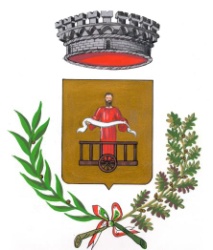 Comune di Sant’Elia a PianisiProvincia di Campobasso Corso Umberto I, 39 - 86048 – Sant’Elia a Pianisi (CB)tel. 0874 81205  -  fax 0874 816400 – P.E.C.:comune.santeliaapianisi@legalmail.it